Приложение Бк информационному письму №1Требования к оформлению материалов статьиОбщие требования:Размер статьи не более 5 страниц. Текст статьи должен быть напечатан (набран) в текстовом редакторе Word. При использовании текстового редактора Word следует придерживаться следующих правил.Текст должен быть расположен на листе формата А4 по ширине страницы с учетом полей (левое, правое, нижнее – 2,5 см, верхнее – 2,0 см), набран шрифтом Times New Roman, кегель – 12, межстрочный интервал –1. Заголовки и подзаголовки (жирным шрифтом) оформляются в едином стиле по всей работе и отделяются от основного текста 1 интервалом и располагаются по центру строки. Заголовки (наименования разделов) записывают прописными буквами, подзаголовки (наименования подразделов) – строчными. Переносы слов в заголовках не допускаются. Точку в конце заголовка не ставят. Название статьи приводится на русском и английском языках.Фамилии авторов указываются на русском и английском языках после названия статьи. Также необходимо указать e-mail для связи с авторами. Аннотации набирают на 11 кегелем, курсивом с отступом 3 см, после заголовка. Аннотация приводится на русском и английских языках.Ключевые слова указываются после аннотации на русском и английском языках набранные шрифтом  Times New Roman (Cyr), кегель - 11.Формулы, даже состоящие из единственного символа, набираются с использованием редактора формул Equation Editor или MathType. Категорически не допускается замена латинских и греческих букв сходными по начертанию русскими, а также знака суммы заглавной буквой сигма. Если необходимо использовать в формулах русские буквы, то их следует набирать в текстовом стиле.Нумерация страниц обязательна. Посередине внизу страницы, кегель 11.Список литературы любого источника осуществляется на языке его издания, помещается в конце рукописи в порядке упоминания в тексте. В списке приводятся только источники, на которые автор ссылается в тексте. Ссылки на неопубликованные работы не допускаются. Внутри текста ссылки на список приводятся в квадратных скобках. Список литературы оформляется в соответствии с ГОСТ, кегель 11, курсив.Переносы и принудительные (ручные) не ставить.Рисунки, графики, схемы должны выполняться в графических редакторах, поддерживающих векторную графику. Каждое изображение прикрепляется отдельным файлом (формат jpg). Каждое изображение нумеруется арабскими цифрами: «Рис. 1», «Рис. 2». В том месте текста, где следует расположить изображение, указывается номер рисунка с подрисуночной подписью.Названия отдельных файлов формируется из фамилии автора и номера изображения, например: «Иванова. Рис. 1».Пример оформления статьи: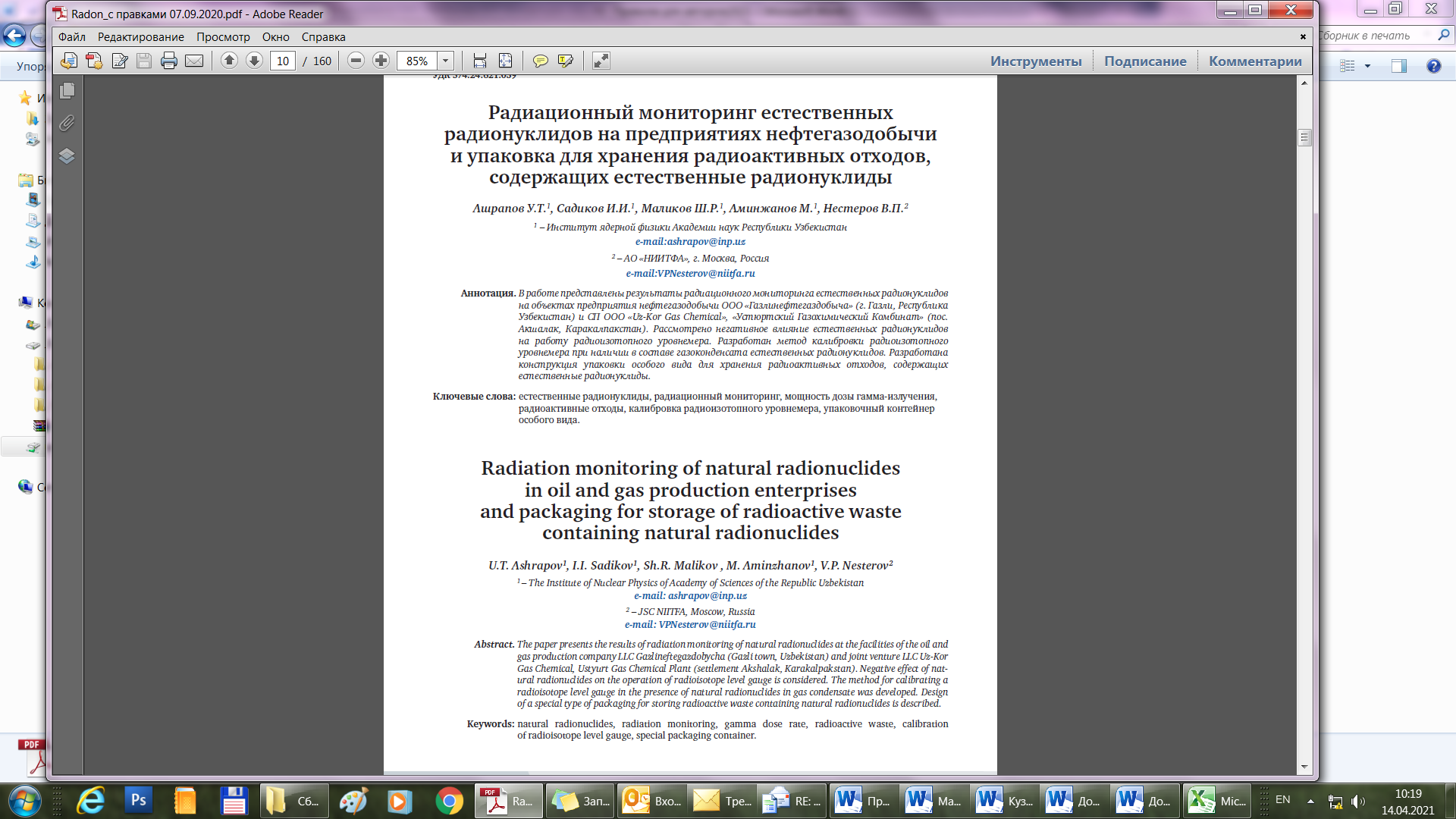 